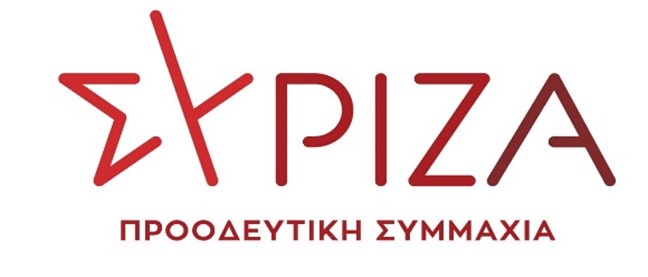 Προς το Προεδρείο της Βουλής των ΕλλήνωνΑΝΑΦΟΡΑΥπουργείο Παιδείας και ΘρησκευμάτωνΥπουργείο Πολιτικής ΠροστασίαςΘέμα: «Kλείσιμο των σχολικών δομών της Αμοργού»Ο βουλευτής Νίκος Συρμαλένιος καταθέτει αναφορά την επιστολή των μαθητών της Γ΄ Λυκείου Αμοργού, καθώς και το ομόφωνο ψήφισμα διαμαρτυρίας της Δ.Ε.Π. Αμοργού για την απόφαση να χαρακτηριστεί και η Αμοργός  κόκκινη περιοχή, τη στιγμή που το νησί δεν έχει ούτε ένα κρούσμα, με αποτέλεσμα να κλείσουν οι σχολικές δομές του. Όπως αναφέρεται στο ψήφισμα, η απόφαση να κλείσουν τα σχολεία της Β/θμιας για άλλη μια φορά, δημιουργεί περαιτέρω προβλήματα στα ήδη μαθησιακά κενά εξαιτίας της προηγούμενης τηλεκπαίδευσης. Πολλές περιοχές του νησιού έχουν αδύνατο ή καθόλου σήμα κινητής τηλεφωνίας, γεγονός που δημιουργεί προβλήματα στην σύνδεση  μαθητών με την πλατφόρμα τηλεκπαίδευσης. Σε ένα νησί επιδημιολογικά καθαρό, η επιβολή οριζόντιων μέτρων είναι προκλητικά  άδικη. Στρέφεται ενάντια στην ψυχική υγεία των παιδιών αλλά κι όλων των κατοίκων, εγκαθιδρύοντας αισθήματα άγχους, θλίψης, ανασφάλειας και φόβου.Οι κάτοικοι της Αμοργού ζητούν την επαναλειτουργία όλων των σχολείων με  υγειονομικά πρωτόκολλα και την αυστηροποίηση της μετακίνησης από νομό σε νομό, υποχρεωτικό test και καραντίνα σε όποιο έρχεται στο νησί προς αποφυγή διασποράς του ιού.  Επισυνάπτεται το σχετικό έγγραφο. Παρακαλούμε για την απάντηση και τις ενέργειές σας και να μας ενημερώσετε σχετικά.Αθήνα 11/03/2021Ο καταθέτων ΒουλευτήςΝίκος Συρμαλένιος